戶籍遷移學生新生報到步驟(1-5)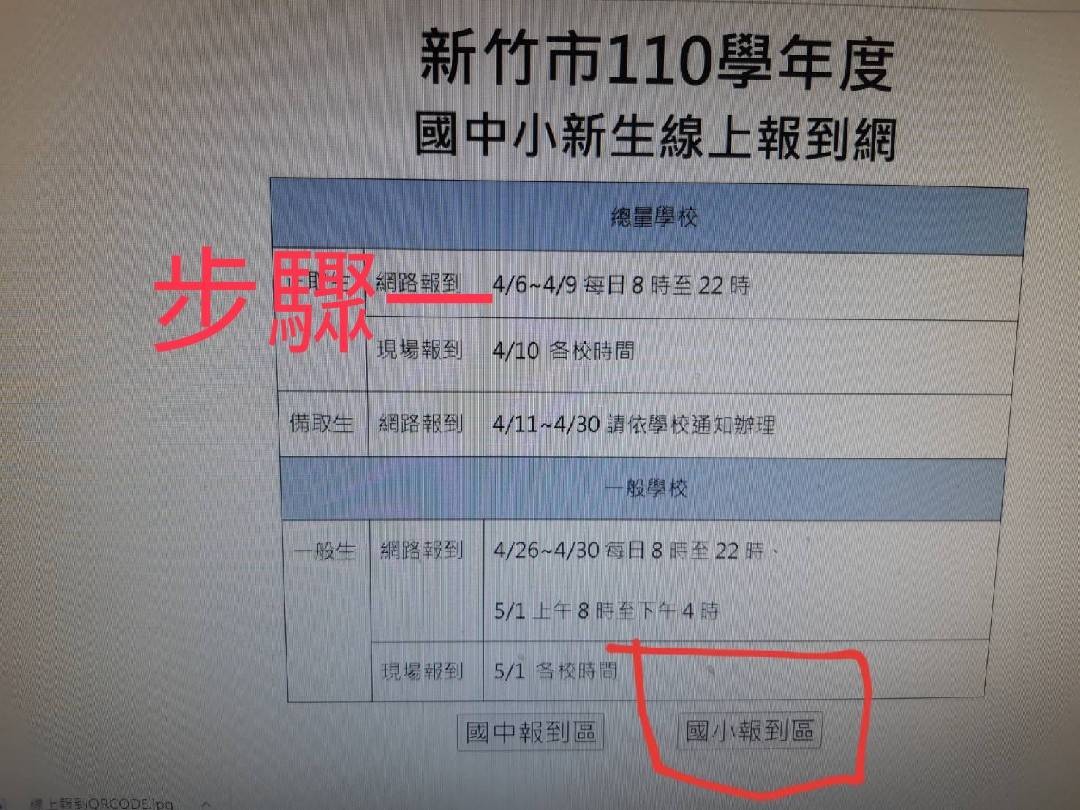 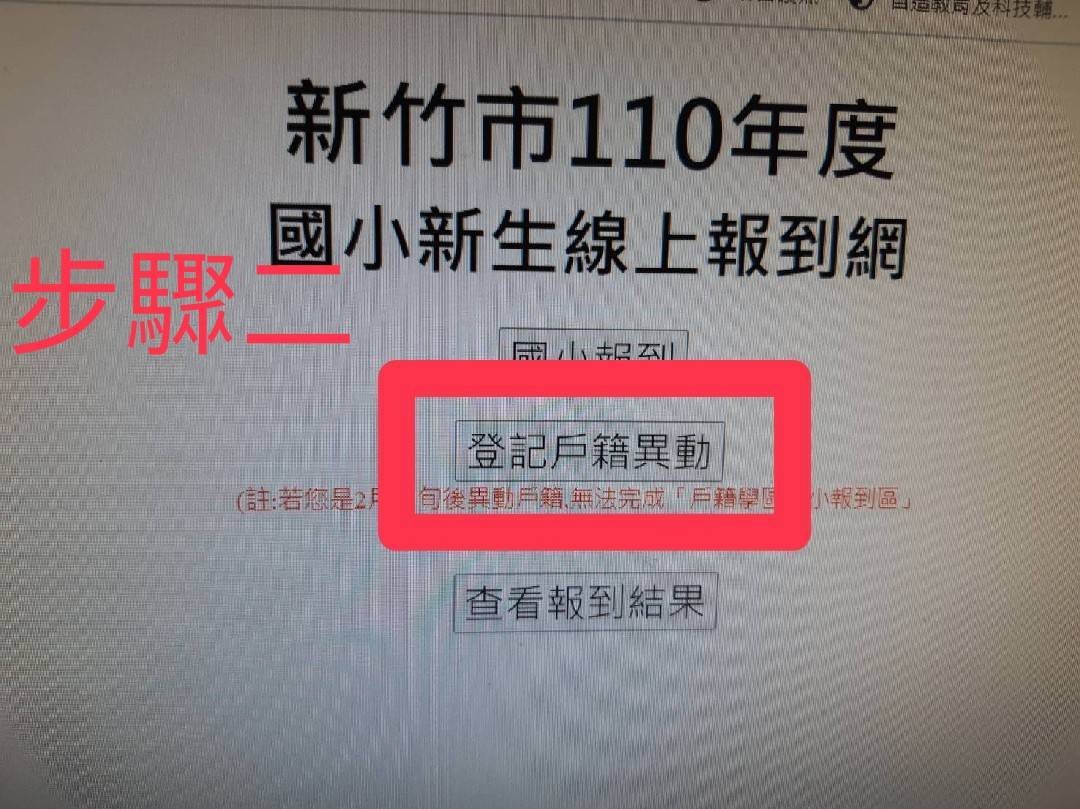 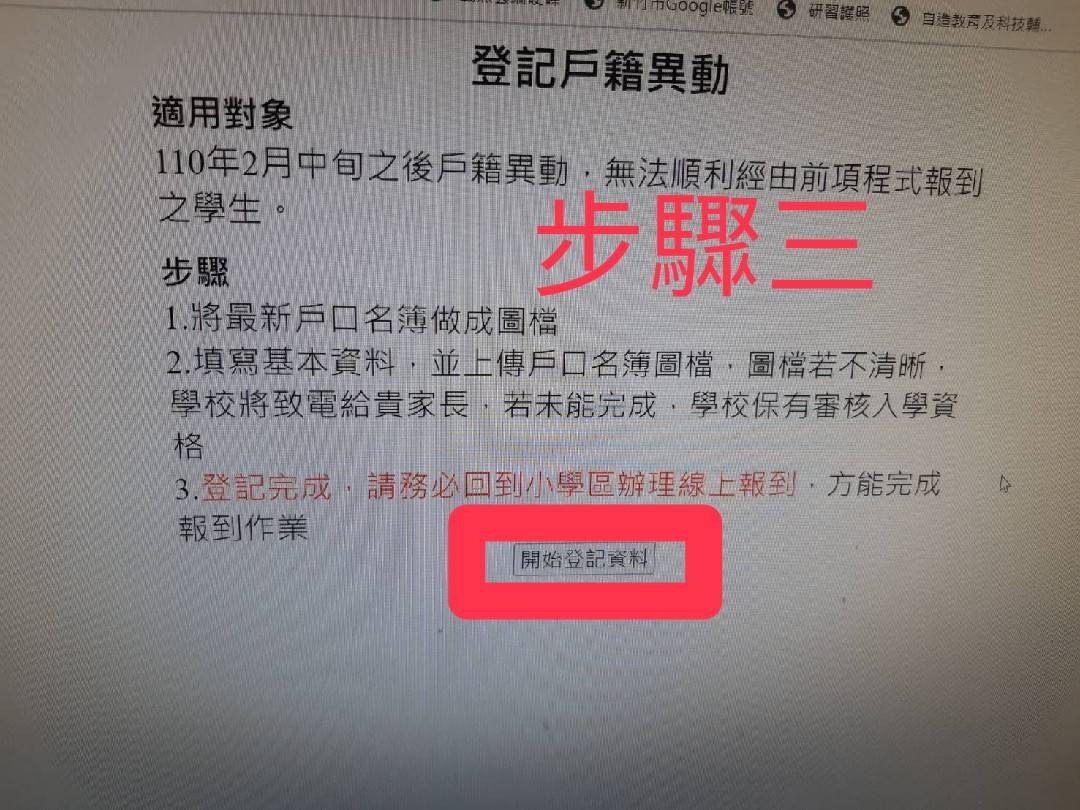 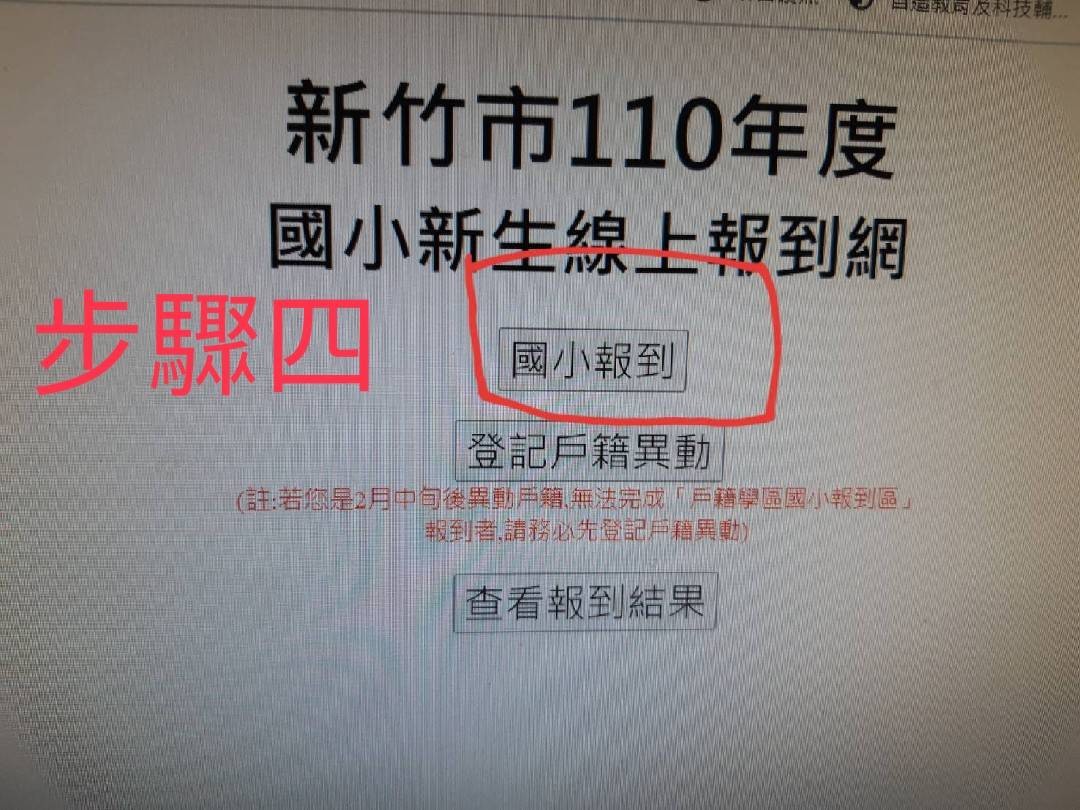 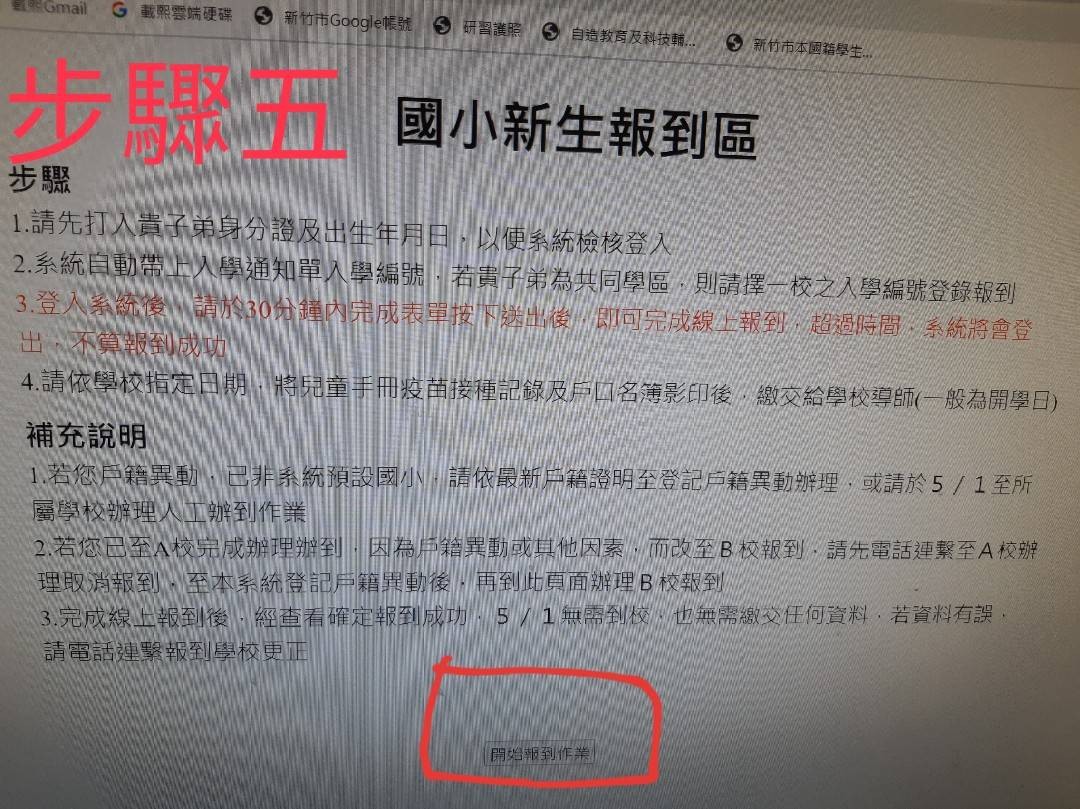 